  Town of Irvington - continuation of 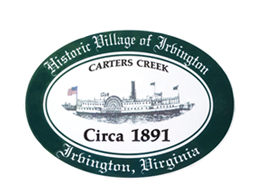 August 11, 2022, meetingTown Council Regular Called MeetingTown OfficeWednesday, August 17, 2022, 5:00 p. m.AGENDA CALL TO ORDER ROLL CALL Dudley Patteson, here. Judy Penniman, here. Jackie Brown, here. Gabe del Rio, here. Julie Harris, here. Bonnie Schaschek, present electronically. Wayne Nunnally, absent at roll call, arrived late. APPROVE AGENDA Motion (D. Patteson) to approve Agenda. Second J. Penniman. Motion passes 5-0. SHORT TERM RENTAL ORDINANCE McRoberts:  Best way to deal with this is through zoning.  Enforcement would be through zoning but through the registry would be the real tool to enforce.  Registry states that if you don’t register you violate the ordinance and you get kicked out.  Ordinance says you can be grandfathered but you can be removed, e.g., property sold, violation.  This implements mostly all the concerns.  Taxes are not addressed.  Insurance must be instituted stating it is a STR. All these issues can be handled on the registry form.  Shouldn’t burden this ordinance with all of these particulars.   This is ready for Town Council to consider.  Discussion concerning certain levels of management of the STR’s (to enforce things such as noise enforcement, quiet hours).  Should match Town’s noise ordinance. When packets are given out at registry a signature should be required which will acknowledge receipt of packet.  Grandfathering discussed.  Everyone must register annually.  Ordinance should be mailed to STR’s registrants.  There is a renewal period.  No new STR’s issued during renewal period.  STR’s must currently be in business to be grandfathered in. How do we identify grandfathered STR’s.  Paid taxes may be a way to identify STR’s that are grandfathered.  Taxation is an issue that is a mess.  Taxes sometimes are not received by TOI due to how they are collected and paid such as on VRBO, Airbnb, etc. Discussion about when a hotel becomes an STR.   All points required will become a certification that will be signed by the owner when registration occurs.  If noncompliance is proven, you will lose grandfathering or CUP. Guests need to be notified that the ordinance/requirements needs to be met by the owners.  Discussion concerning maximum occupants/guests/visitors. CUP’s do transfer with the land.  Needs to be made clear that when a property is sold new owners do not get the CUP automatically.  Business licenses will be required for STR’s.  There are things in the registry to help enforce the ordinance.  Everything kind of works together.  Some STR’s on the list are not operating yet.   New law coming up in October will clarify tax issues and there should be better compliance.  This can be referred to the PC with the changes that have been discussed.  Sept. 6th JPH, and PC meeting ~ Do we want changes ready for this meeting and to have public comment.  Sept. 8th would be the second reading.  Trying to make this effective ASAP.  Trespassing should be addressed.  Motion (G. del Rio) to refer to PC on Sept. 6, 2022, with all the changes.  Second J. Penniman.  Motion passes 5-0. ADJOURN      Motion (W. Nunnally) to adjourn.      Second J. Penniman.      Motion passes 5-0. 